PŘÍLOHA Č. 1 SEZNAM PODDODAVATELŮPoznámka: Tabulku Dodavatel použije tolikrát, kolik bude mít poddodavatelů.V Domaníně dne 20. 1. 2020Veřejná zakázka malého rozsahu na služby zadaná analogicky dle zákona č.134/2016 Sb., o veřejných zakázkách, ve znění pozdějších předpisůVeřejná zakázka malého rozsahu na služby zadaná analogicky dle zákona č.134/2016 Sb., o veřejných zakázkách, ve znění pozdějších předpisůVeřejná zakázka malého rozsahu na služby zadaná analogicky dle zákona č.134/2016 Sb., o veřejných zakázkách, ve znění pozdějších předpisůVeřejná zakázka malého rozsahu na služby zadaná analogicky dle zákona č.134/2016 Sb., o veřejných zakázkách, ve znění pozdějších předpisůČást plnění VZ, kterou hodlá účastnik zadat poddodavateli, resp.část kvalifikace, kterou prostřednictvím tohoto poddodavatele prokazujeČást plnění VZ, kterou hodlá účastnik zadat poddodavateli, resp.část kvalifikace, kterou prostřednictvím tohoto poddodavatele prokazuje„NZM Ohrada - Odvodnění dešťových vod a úprava 1.nádvoří - projektová dokumentace g„NZM Ohrada - Odvodnění dešťových vod a úprava 1.nádvoří - projektová dokumentace g„NZM Ohrada - Odvodnění dešťových vod a úprava 1.nádvoří - projektová dokumentace g„NZM Ohrada - Odvodnění dešťových vod a úprava 1.nádvoří - projektová dokumentace gČást plnění VZ, kterou hodlá účastnik zadat poddodavateli, resp.část kvalifikace, kterou prostřednictvím tohoto poddodavatele prokazujeČást plnění VZ, kterou hodlá účastnik zadat poddodavateli, resp.část kvalifikace, kterou prostřednictvím tohoto poddodavatele prokazuje1.Obchodní firma nebo název/ Obchodní firma nebo jméno a přümení:Ing. Ivan FoitlIng. Ivan FoitlZTI cca 10% části zakázky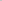 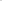 ZTI cca 10% části zakázky1.Sídlo / Místo podnikání, popř. místo trvalého pobytu:Lesní 1674/16, české Budějovice 370 06Lesní 1674/16, české Budějovice 370 06ZTI cca 10% části zakázkyZTI cca 10% části zakázky1.IČO:ZTI cca 10% části zakázkyZTI cca 10% části zakázky1.Osoba oprávněná jednat jménem Či za poddodavatele:Ing. arch. Milan ŠindlerIng. arch. Milan ŠindlerZTI cca 10% části zakázkyZTI cca 10% části zakázky1.Spisová značka v obchodním rejstříku:ZTI cca 10% části zakázkyZTI cca 10% části zakázky1.Tel./fax:ZTI cca 10% části zakázkyZTI cca 10% části zakázky1.E-mail:ZTI cca 10% části zakázkyZTI cca 10% části zakázky2.Obchodní firma nebo název/ Obchodní firma nebo jméno a přümení:Ing. Pavel SvidenskýIng. Pavel SvidenskýElektroinstalace cca 8 % části zakázky 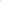 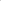 Elektroinstalace cca 8 % části zakázky 2.Sídlo / Místo podnikání, popř. místo trvalého pobytu:Táboritská 1101/11, Třeboň379 01Táboritská 1101/11, Třeboň379 01Elektroinstalace cca 8 % části zakázky Elektroinstalace cca 8 % části zakázky 2.IČO:Elektroinstalace cca 8 % části zakázky Elektroinstalace cca 8 % části zakázky 2.Osoba oprávněná jednat jménem či za poddodavatele:Ing. arch. Milan SindlerIng. arch. Milan SindlerElektroinstalace cca 8 % části zakázky Elektroinstalace cca 8 % části zakázky 2.Spisová značka v obchodním rejstříku:Elektroinstalace cca 8 % části zakázky Elektroinstalace cca 8 % části zakázky 2.Tel /fax:Elektroinstalace cca 8 % části zakázky Elektroinstalace cca 8 % části zakázky 2.E-mail:Elektroinstalace cca 8 % části zakázky Elektroinstalace cca 8 % části zakázky 3.Obchodní firma nebo název/ Obchodní firma nebo jméno a přümení:Daniel PaštykaDaniel PaštykaStavební část cca 10% části zakázkyStavební část cca 10% části zakázky3.Sídlo/ Místo podnikání, popř. místo trvalého pobytu:Dobrovského 612/10, České Budějovice 370 06Dobrovského 612/10, České Budějovice 370 06Stavební část cca 10% části zakázkyStavební část cca 10% části zakázky3.IČO:6061478160614781Stavební část cca 10% části zakázkyStavební část cca 10% části zakázky3.Osoba oprávněná jednatjménem či za poddodavatele:Ing. arch. Milan Šindler, Daniel PaštykaIng. arch. Milan Šindler, Daniel PaštykaStavební část cca 10% části zakázkyStavební část cca 10% části zakázky3.Spisová značka v obchodním rejstřflqu:Stavební část cca 10% části zakázkyStavební část cca 10% části zakázky3.Tel./fax:xxxxxxStavební část cca 10% části zakázkyStavební část cca 10% části zakázky3.E-mail:xxxxxxStavební část cca 10% části zakázkyStavební část cca 10% části zakázky4.Obchodní firma nebo název / Obchodní firma nebo jméno a přijmení:Stanislav JindraRozpočet cca 5% části zakázkyRozpočet cca 5% části zakázky4.Sídlo/ Místo podnikání, popř. místo trvalého pobytu:Vitín 106, Ševětín 373 63Rozpočet cca 5% části zakázkyRozpočet cca 5% části zakázky4.IČO:05829356Rozpočet cca 5% části zakázkyRozpočet cca 5% části zakázky4.Osoba oprávněná jednat jménem či za poddodavatele:Ing. arch, Milan ŠindlerRozpočet cca 5% části zakázkyRozpočet cca 5% části zakázky4.Spisová značka v obchodním rejstřlłu:Rozpočet cca 5% části zakázkyRozpočet cca 5% části zakázky4.Tel./fax:xxxRozpočet cca 5% části zakázkyRozpočet cca 5% části zakázky4.E-mail:xxxRozpočet cca 5% části zakázkyRozpočet cca 5% části zakázky